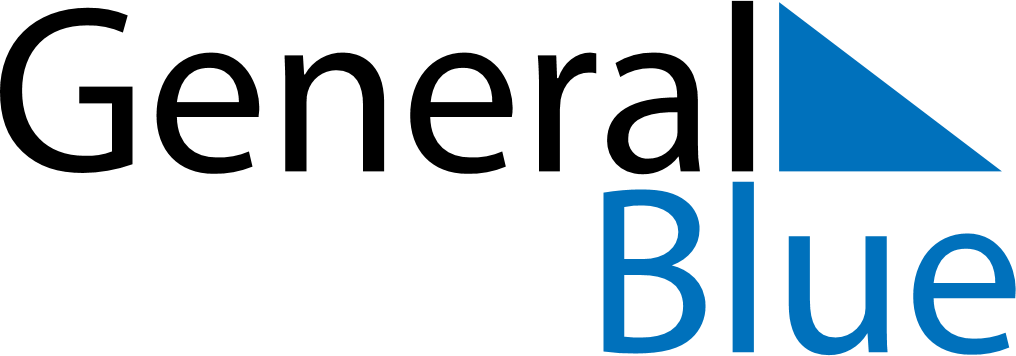 June 2024June 2024June 2024June 2024June 2024June 2024June 2024Saevast, Norrbotten, SwedenSaevast, Norrbotten, SwedenSaevast, Norrbotten, SwedenSaevast, Norrbotten, SwedenSaevast, Norrbotten, SwedenSaevast, Norrbotten, SwedenSaevast, Norrbotten, SwedenSundayMondayMondayTuesdayWednesdayThursdayFridaySaturday1Sunrise: 1:50 AMSunset: 11:11 PMDaylight: 21 hours and 20 minutes.23345678Sunrise: 1:46 AMSunset: 11:15 PMDaylight: 21 hours and 28 minutes.Sunrise: 1:42 AMSunset: 11:19 PMDaylight: 21 hours and 37 minutes.Sunrise: 1:42 AMSunset: 11:19 PMDaylight: 21 hours and 37 minutes.Sunrise: 1:38 AMSunset: 11:24 PMDaylight: 21 hours and 45 minutes.Sunrise: 1:34 AMSunset: 11:28 PMDaylight: 21 hours and 53 minutes.Sunrise: 1:30 AMSunset: 11:32 PMDaylight: 22 hours and 1 minute.Sunrise: 1:26 AMSunset: 11:37 PMDaylight: 22 hours and 10 minutes.Sunrise: 1:22 AMSunset: 11:41 PMDaylight: 22 hours and 18 minutes.910101112131415Sunrise: 1:18 AMSunset: 11:45 PMDaylight: 22 hours and 27 minutes.Sunrise: 1:14 AMSunset: 11:50 PMDaylight: 22 hours and 35 minutes.Sunrise: 1:14 AMSunset: 11:50 PMDaylight: 22 hours and 35 minutes.Sunrise: 1:10 AMSunset: 11:54 PMDaylight: 22 hours and 44 minutes.Sunrise: 1:06 AMSunset: 11:59 PMDaylight: 22 hours and 53 minutes.Sunrise: 1:02 AMSunset: 12:04 AMDaylight: 23 hours and 2 minutes.Sunrise: 12:57 AMSunset: 12:09 AMDaylight: 23 hours and 11 minutes.Sunrise: 12:52 AMSunset: 12:14 AMDaylight: 23 hours and 21 minutes.1617171819202122Sunrise: 12:47 AMSunset: 12:19 AMDaylight: 23 hours and 32 minutes.Sunrise: 12:40 AMSunset: 12:27 AMDaylight: 23 hours and 46 minutes.Sunrise: 12:40 AMSunset: 12:27 AMDaylight: 23 hours and 46 minutes.Sunrise: 12:53 AMSunrise: 12:53 AMSunrise: 12:53 AMSunrise: 12:53 AMSunrise: 12:53 AM2324242526272829Sunrise: 12:53 AMSunrise: 12:53 AMSunrise: 12:53 AMSunrise: 12:44 AMSunset: 12:26 AMDaylight: 23 hours and 41 minutes.Sunrise: 12:51 AMSunset: 12:20 AMDaylight: 23 hours and 29 minutes.Sunrise: 12:56 AMSunset: 12:15 AMDaylight: 23 hours and 18 minutes.Sunrise: 1:01 AMSunset: 12:10 AMDaylight: 23 hours and 9 minutes.Sunrise: 1:06 AMSunset: 12:06 AMDaylight: 22 hours and 59 minutes.30Sunrise: 1:11 AMSunset: 12:02 AMDaylight: 22 hours and 50 minutes.